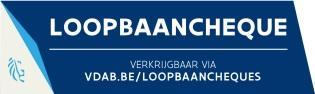 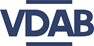 Naam en voornaam klant: 	Naam en voornaam loopbaancoach:	Naam en voornaam klant: 	Naam en voornaam loopbaancoach:	Naam en voornaam klant: 	Naam en voornaam loopbaancoach:	Naam en voornaam klant: 	Naam en voornaam loopbaancoach:	Naam en voornaam klant: 	Naam en voornaam loopbaancoach:	Naam en voornaam klant: 	Naam en voornaam loopbaancoach:	Gratis en vrijblijvend kennismakingsgesprek:Datum:	Tijdsduur:	Gratis en vrijblijvend kennismakingsgesprek:Datum:	Tijdsduur:	Gratis en vrijblijvend kennismakingsgesprek:Datum:	Tijdsduur:	Gratis en vrijblijvend kennismakingsgesprek:Datum:	Tijdsduur:	Gratis en vrijblijvend kennismakingsgesprek:Datum:	Tijdsduur:	Gratis en vrijblijvend kennismakingsgesprek:Datum:	Tijdsduur:	Loopbaanvraag: Loopbaanvraag: Loopbaanvraag: Loopbaanvraag: Loopbaanvraag: Loopbaanvraag: DatumAantal urenIntake/
Verdieping/SyntheseIndividueelGroepE-coachingNazorggesprek:Datum:Vorm:  Indiv. / Groep / E-coachingTijdsduur:Bewijs van deelname aan de loopbaanbegeleidingNaam en voornaam klant:  Jan Janssens 	Naam en voornaam loopbaancoach:  Petra PeetersBewijs van deelname aan de loopbaanbegeleidingNaam en voornaam klant:  Jan Janssens 	Naam en voornaam loopbaancoach:  Petra PeetersBewijs van deelname aan de loopbaanbegeleidingNaam en voornaam klant:  Jan Janssens 	Naam en voornaam loopbaancoach:  Petra PeetersBewijs van deelname aan de loopbaanbegeleidingNaam en voornaam klant:  Jan Janssens 	Naam en voornaam loopbaancoach:  Petra PeetersBewijs van deelname aan de loopbaanbegeleidingNaam en voornaam klant:  Jan Janssens 	Naam en voornaam loopbaancoach:  Petra PeetersBewijs van deelname aan de loopbaanbegeleidingNaam en voornaam klant:  Jan Janssens 	Naam en voornaam loopbaancoach:  Petra PeetersGratis en vrijblijvend kennismakingsgesprek:Datum:  xx/xx/xxxx             Tijdsduur: 30’	Gratis en vrijblijvend kennismakingsgesprek:Datum:  xx/xx/xxxx             Tijdsduur: 30’	Gratis en vrijblijvend kennismakingsgesprek:Datum:  xx/xx/xxxx             Tijdsduur: 30’	Gratis en vrijblijvend kennismakingsgesprek:Datum:  xx/xx/xxxx             Tijdsduur: 30’	Gratis en vrijblijvend kennismakingsgesprek:Datum:  xx/xx/xxxx             Tijdsduur: 30’	Gratis en vrijblijvend kennismakingsgesprek:Datum:  xx/xx/xxxx             Tijdsduur: 30’	Loopbaanvraag: XXXXXXXXXXXXXXXXXXXXXXXXXXXXXXXXXXXXXXLoopbaanvraag: XXXXXXXXXXXXXXXXXXXXXXXXXXXXXXXXXXXXXXLoopbaanvraag: XXXXXXXXXXXXXXXXXXXXXXXXXXXXXXXXXXXXXXLoopbaanvraag: XXXXXXXXXXXXXXXXXXXXXXXXXXXXXXXXXXXXXXLoopbaanvraag: XXXXXXXXXXXXXXXXXXXXXXXXXXXXXXXXXXXXXXLoopbaanvraag: XXXXXXXXXXXXXXXXXXXXXXXXXXXXXXXXXXXXXXDatumAantal urenIntake/
Verdieping/SyntheseIndividueelGroepE-coachingxx/xx/xxxx0,5 uurintakeXxx/xx/xxxx1 uurverdiepingXxx/xx/xxxx1 uurverdiepingXxx/xx/xxxx1 uurverdiepingXxx/xx/xxxx0,5 uursyntheseXNazorggesprekDatum:Vorm:  Indiv. / Groep / E-coachingTijdsduur: